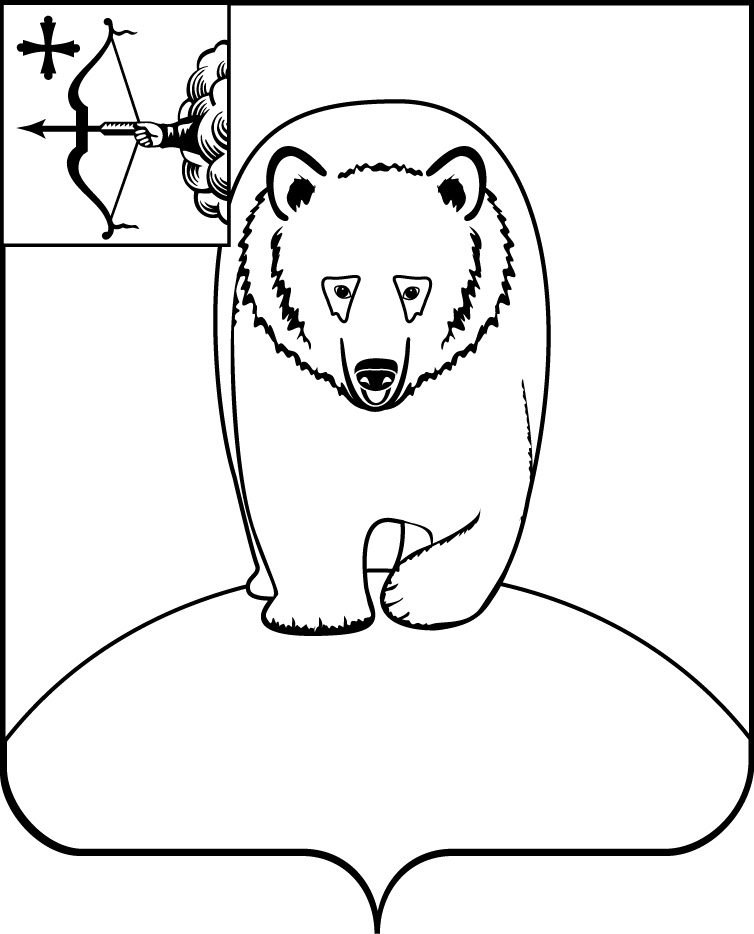 АДМИНИСТРАЦИЯ  АФАНАСЬЕВСКОГО  МУНИЦИПАЛЬНОГО ОКРУГА КИРОВСКОЙ  ОБЛАСТИПОСТАНОВЛЕНИЕ22.09.2023                                                                                                        № 520пгт АфанасьевоРуководствуясь Федеральным законом от 06.10.2003 № 131-ФЗ «Об общих принципах организации местного самоуправления в Российской Федерации» администрация Афанасьевского муниципального округа ПОСТАНОВЛЯЕТ:1. Внести в Административный регламент предоставления муниципальной услуги «Постановка на учет и направление детей в муниципальные образовательные учреждения, реализующие образовательные программы дошкольного образования», утвержденный постановлением администрации Афанасьевского муниципального округа от 21.02.2023 № 100, следующие изменения:1.1. В пункте 2.1 слово «(государственные)» исключить.2. Контроль за исполнением настоящего постановления возложить на заместителя главы администрации муниципального округа по социальным вопросам. 3. Настоящее постановление вступает в силу в соответствии с действующим законодательством.О внесении изменений в постановление администрации Афанасьевского муниципального округа от 21.02.2023 № 100Исполняющий полномочия главыАфанасьевского муниципального округа                      А.А. Сероев                                                